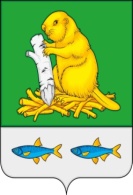 АДМИНИСТРАЦИЯДЬЯЧЕНКОВСКОГО  СЕЛЬСКОГО  ПОСЕЛЕНИЯ  БОГУЧАРСКОГО МУНИЦИПАЛЬНОГО  РАЙОНА  ВОРОНЕЖСКОЙ  ОБЛАСТИПОСТАНОВЛЕНИЕ от « 26  » августа 2019г.  № 78  с. ДьяченковоОб утверждении отчета об исполнении  бюджета Дьяченковского сельского поселения за 2 квартал  2019 годаВ соответствии с Федеральным законом от 06.10.2003 № 131 – ФЗ «Об общих принципах организации местного самоуправления в Российской Федерации», руководствуясь Бюджетным кодексом Российской Федерации, рассмотрев доклад старшего инспектора администрации Дьяченковского сельского поселения Чубова О.В. «Об исполнении бюджета Дьяченковского сельского поселения за 2 квартал 2019 года», администрация Дьяченковского сельского поселения постановляет:1.Утвердить отчет об исполнении бюджета Дьяченковского сельского поселения за 2 квартал 2019 года по доходам в сумме 3441,1 тыс. рублей и по расходам в сумме 3578,0 тыс. рублей, с дефицитом бюджета в сумме 136,9 тыс. рублей согласно приложению.2.Обнародовать данное постановление  на  территории Дьяченковского сельского поселения.Глава Дьяченковского сельского поселения                                 В.И.Сыкалов                                                                                        Приложение                                                                                                                                  к постановлению администрации Дьяченковского сельского поселения от 26.08.2019  № 78 ОТЧЕТ ОБ ИСПОЛНЕНИИ БЮДЖЕТАОТЧЕТ ОБ ИСПОЛНЕНИИ БЮДЖЕТАОТЧЕТ ОБ ИСПОЛНЕНИИ БЮДЖЕТАОТЧЕТ ОБ ИСПОЛНЕНИИ БЮДЖЕТАОТЧЕТ ОБ ИСПОЛНЕНИИ БЮДЖЕТАКОДЫна 1 июля 2019 г.Форма по ОКУД0503117            Дата01.07.2019Наименование       по ОКПОфинансового органаДьяченковское сельское поселениеДьяченковское сельское поселениеДьяченковское сельское поселениеГлава по БК914Наименование публично-правового образования Бюджет сельских поселенийБюджет сельских поселенийБюджет сельских поселений         по ОКТМО20605404Периодичность: месячная, квартальная, годоваяЕдиница измерения:  руб.по ОКЕИ383                                 1. Доходы бюджета                                 1. Доходы бюджета                                 1. Доходы бюджета                                 1. Доходы бюджета                                 1. Доходы бюджета                                 1. Доходы бюджета                                 1. Доходы бюджета                                 1. Доходы бюджета Наименование показателя Наименование показателяКод дохода по бюджетной классификацииКод дохода по бюджетной классификацииУтвержденные бюджетные назначенияУтвержденные бюджетные назначенияИсполненоИсполнено Наименование показателя Наименование показателяКод дохода по бюджетной классификацииКод дохода по бюджетной классификацииУтвержденные бюджетные назначенияУтвержденные бюджетные назначенияИсполненоИсполнено Наименование показателя Наименование показателяКод дохода по бюджетной классификацииКод дохода по бюджетной классификацииУтвержденные бюджетные назначенияУтвержденные бюджетные назначенияИсполненоИсполнено11334455Доходы бюджета - всегоДоходы бюджета - всегоxx16 835 798,3516 835 798,353 441 150,613 441 150,61в том числе:в том числе:  НАЛОГОВЫЕ И НЕНАЛОГОВЫЕ ДОХОДЫ  НАЛОГОВЫЕ И НЕНАЛОГОВЫЕ ДОХОДЫ000 1 00 00000 00 0000 000000 1 00 00000 00 0000 0004 019 000,004 019 000,00994 151,51994 151,51  НАЛОГИ НА ПРИБЫЛЬ, ДОХОДЫ  НАЛОГИ НА ПРИБЫЛЬ, ДОХОДЫ000 1 01 00000 00 0000 000000 1 01 00000 00 0000 000291 000,00291 000,0090 843,1290 843,12  Налог на доходы физических лиц  Налог на доходы физических лиц000 1 01 02000 01 0000 110000 1 01 02000 01 0000 110291 000,00291 000,0090 843,1290 843,12  Налог на доходы физических лиц с доходов, источником которых является налоговый агент, за исключением доходов, в отношении которых исчисление и уплата налога осуществляются в соответствии со статьями 227, 227.1 и 228 Налогового кодекса Российской Федерации  Налог на доходы физических лиц с доходов, источником которых является налоговый агент, за исключением доходов, в отношении которых исчисление и уплата налога осуществляются в соответствии со статьями 227, 227.1 и 228 Налогового кодекса Российской Федерации000 1 01 02010 01 0000 110000 1 01 02010 01 0000 110291 000,00291 000,0090 835,2290 835,22  Налог на доходы физических лиц с доходов, источником которых является налоговый агент, за исключением доходов, в отношении которых исчисление и уплата налога осуществляются в соответствии со статьями 227, 2271 и 228 Налогового кодекса Российской Федерации  Налог на доходы физических лиц с доходов, источником которых является налоговый агент, за исключением доходов, в отношении которых исчисление и уплата налога осуществляются в соответствии со статьями 227, 2271 и 228 Налогового кодекса Российской Федерации000 1 01 02010 01 1000 110000 1 01 02010 01 1000 110291 000,00291 000,0090 053,9790 053,97  Налог на доходы физических лиц с доходов, источником которых является налоговый агент, за исключением доходов, в отношении которых исчисление и уплата налога осуществляются в соответствии со статьями 227, 2271 и 228 Налогового кодекса Российской Федерации  Налог на доходы физических лиц с доходов, источником которых является налоговый агент, за исключением доходов, в отношении которых исчисление и уплата налога осуществляются в соответствии со статьями 227, 2271 и 228 Налогового кодекса Российской Федерации000 1 01 02010 01 2100 110000 1 01 02010 01 2100 110--989,13989,13  Налог на доходы физических лиц с доходов, источником которых является налоговый агент, за исключением доходов, в отношении которых исчисление и уплата налога осуществляются в соответствии со статьями 227, 2271 и 228 Налогового кодекса Российской Федерации  Налог на доходы физических лиц с доходов, источником которых является налоговый агент, за исключением доходов, в отношении которых исчисление и уплата налога осуществляются в соответствии со статьями 227, 2271 и 228 Налогового кодекса Российской Федерации000 1 01 02010 01 3000 110000 1 01 02010 01 3000 110---207,88-207,88  Налог на доходы физических лиц с доходов, полученных физическими лицами в соответствии со статьей 228 Налогового кодекса Российской Федерации  Налог на доходы физических лиц с доходов, полученных физическими лицами в соответствии со статьей 228 Налогового кодекса Российской Федерации000 1 01 02030 01 0000 110000 1 01 02030 01 0000 110--7,907,90  Налог на доходы физических лиц с доходов, полученных физическими лицами в соответствии со статьей 228 Налогового кодекса Российской Федерации  Налог на доходы физических лиц с доходов, полученных физическими лицами в соответствии со статьей 228 Налогового кодекса Российской Федерации000 1 01 02030 01 1000 110000 1 01 02030 01 1000 110--7,807,80  Налог на доходы физических лиц с доходов, полученных физическими лицами в соответствии со статьей 228 Налогового кодекса Российской Федерации  Налог на доходы физических лиц с доходов, полученных физическими лицами в соответствии со статьей 228 Налогового кодекса Российской Федерации000 1 01 02030 01 2100 110000 1 01 02030 01 2100 110--0,100,10  НАЛОГИ НА СОВОКУПНЫЙ ДОХОД  НАЛОГИ НА СОВОКУПНЫЙ ДОХОД000 1 05 00000 00 0000 000000 1 05 00000 00 0000 000100 000,00100 000,0078 513,1078 513,10  Единый сельскохозяйственный налог  Единый сельскохозяйственный налог000 1 05 03000 01 0000 110000 1 05 03000 01 0000 110100 000,00100 000,0078 513,1078 513,10  Единый сельскохозяйственный налог  Единый сельскохозяйственный налог000 1 05 03010 01 0000 110000 1 05 03010 01 0000 110100 000,00100 000,0078 513,1078 513,10  Единый сельскохозяйственный налог  Единый сельскохозяйственный налог000 1 05 03010 01 1000 110000 1 05 03010 01 1000 110100 000,00100 000,0078 002,7078 002,70  Единый сельскохозяйственный налог  Единый сельскохозяйственный налог000 1 05 03010 01 2100 110000 1 05 03010 01 2100 110--510,40510,40  НАЛОГИ НА ИМУЩЕСТВО  НАЛОГИ НА ИМУЩЕСТВО000 1 06 00000 00 0000 000000 1 06 00000 00 0000 0003 570 000,003 570 000,00788 475,29788 475,29  Налог на имущество физических лиц  Налог на имущество физических лиц000 1 06 01000 00 0000 110000 1 06 01000 00 0000 110350 000,00350 000,0017 325,9517 325,95  Налог на имущество физических лиц, взимаемый по ставкам, применяемым к объектам налогообложения, расположенным в границах сельских поселений  Налог на имущество физических лиц, взимаемый по ставкам, применяемым к объектам налогообложения, расположенным в границах сельских поселений000 1 06 01030 10 0000 110000 1 06 01030 10 0000 110350 000,00350 000,0017 325,9517 325,95  Налог на имущество физических лиц  Налог на имущество физических лиц000 1 06 01030 10 1000 110000 1 06 01030 10 1000 110350 000,00350 000,0016 022,0316 022,03  Налог на имущество физических лиц, взимаемый по ставкам, применяемым к объектам налогообложения, расположенным в границах сельских поселений (пени по соответствующему платежу)  Налог на имущество физических лиц, взимаемый по ставкам, применяемым к объектам налогообложения, расположенным в границах сельских поселений (пени по соответствующему платежу)000 1 06 01030 10 2100 110000 1 06 01030 10 2100 110--1 303,921 303,92  Земельный налог  Земельный налог000 1 06 06000 00 0000 110000 1 06 06000 00 0000 1103 220 000,003 220 000,00771 149,34771 149,34  Земельный налог с организаций  Земельный налог с организаций000 1 06 06030 00 0000 110000 1 06 06030 00 0000 1101 235 000,001 235 000,00686 520,15686 520,15  Земельный налог с организаций, обладающих земельным участком, расположенным в границах сельских поселений  Земельный налог с организаций, обладающих земельным участком, расположенным в границах сельских поселений000 1 06 06033 10 0000 110000 1 06 06033 10 0000 1101 235 000,001 235 000,00686 520,15686 520,15  Земельный налог с организаций, обладающих земельным участком, расположенным в границах сельских поселений  (сумма платежа (перерасчеты, недоимка и задолженность по соответствующему платежу, в том числе по отмененному)  Земельный налог с организаций, обладающих земельным участком, расположенным в границах сельских поселений  (сумма платежа (перерасчеты, недоимка и задолженность по соответствующему платежу, в том числе по отмененному)000 1 06 06033 10 1000 110000 1 06 06033 10 1000 1101 235 000,001 235 000,00680 928,00680 928,00  Земельный налог с организаций, обладающих земельным участком, расположенным в границах  сельских  поселений  (пени по соответствующему платежу)  Земельный налог с организаций, обладающих земельным участком, расположенным в границах  сельских  поселений  (пени по соответствующему платежу)000 1 06 06033 10 2100 110000 1 06 06033 10 2100 110--5 592,155 592,15  Земельный налог с физических лиц  Земельный налог с физических лиц000 1 06 06040 00 0000 110000 1 06 06040 00 0000 1101 985 000,001 985 000,0084 629,1984 629,19  Земельный налог с физических лиц, обладающих земельным участком, расположенным в границах сельских поселений  Земельный налог с физических лиц, обладающих земельным участком, расположенным в границах сельских поселений000 1 06 06043 10 0000 110000 1 06 06043 10 0000 1101 985 000,001 985 000,0084 629,1984 629,19  Земельный налог с физических лиц  Земельный налог с физических лиц000 1 06 06043 10 1000 110000 1 06 06043 10 1000 1101 985 000,001 985 000,0080 132,8680 132,86  Земельный налог с физических лиц, обладающих земельным участком, расположенным в границах сельских поселений  (пени по соответствующему платежу)  Земельный налог с физических лиц, обладающих земельным участком, расположенным в границах сельских поселений  (пени по соответствующему платежу)000 1 06 06043 10 2100 110000 1 06 06043 10 2100 110--4 496,334 496,33  ГОСУДАРСТВЕННАЯ ПОШЛИНА  ГОСУДАРСТВЕННАЯ ПОШЛИНА000 1 08 00000 00 0000 000000 1 08 00000 00 0000 00045 000,0045 000,0010 760,0010 760,00  Государственная пошлина за совершение нотариальных действий (за исключением действий, совершаемых консульскими учреждениями Российской Федерации)  Государственная пошлина за совершение нотариальных действий (за исключением действий, совершаемых консульскими учреждениями Российской Федерации)000 1 08 04000 01 0000 110000 1 08 04000 01 0000 11045 000,0045 000,0010 760,0010 760,00  Государственная пошлина за совершение нотариальных действий должностными лицами органов местного самоуправления, уполномоченными в соответствии с законодательными актами Российской Федерации на совершение нотариальных действий  Государственная пошлина за совершение нотариальных действий должностными лицами органов местного самоуправления, уполномоченными в соответствии с законодательными актами Российской Федерации на совершение нотариальных действий000 1 08 04020 01 0000 110000 1 08 04020 01 0000 11045 000,0045 000,0010 760,0010 760,00  Государственная пошлина за совершение нотариальных действий должностными лицами органов местного самоуправления, уполномоченными в соответствии с законодательными актами Российской Федерации на совершение нотариальных действий  Государственная пошлина за совершение нотариальных действий должностными лицами органов местного самоуправления, уполномоченными в соответствии с законодательными актами Российской Федерации на совершение нотариальных действий000 1 08 04020 01 1000 110000 1 08 04020 01 1000 11045 000,0045 000,0010 760,0010 760,00  ДОХОДЫ ОТ ИСПОЛЬЗОВАНИЯ ИМУЩЕСТВА, НАХОДЯЩЕГОСЯ В ГОСУДАРСТВЕННОЙ И МУНИЦИПАЛЬНОЙ СОБСТВЕННОСТИ  ДОХОДЫ ОТ ИСПОЛЬЗОВАНИЯ ИМУЩЕСТВА, НАХОДЯЩЕГОСЯ В ГОСУДАРСТВЕННОЙ И МУНИЦИПАЛЬНОЙ СОБСТВЕННОСТИ000 1 11 00000 00 0000 000000 1 11 00000 00 0000 000--8 000,008 000,00  Доходы, получаемые в виде арендной либо иной платы за передачу в возмездное пользование государственного и муниципального имущества (за исключением имущества бюджетных и автономных учреждений, а также имущества государственных и муниципальных унитарных предприятий, в том числе казенных)  Доходы, получаемые в виде арендной либо иной платы за передачу в возмездное пользование государственного и муниципального имущества (за исключением имущества бюджетных и автономных учреждений, а также имущества государственных и муниципальных унитарных предприятий, в том числе казенных)000 1 11 05000 00 0000 120000 1 11 05000 00 0000 120--8 000,008 000,00  Доходы от сдачи в аренду имущества, находящегося в оперативном управлении органов государственной власти, органов местного самоуправления, государственных внебюджетных фондов и созданных ими учреждений (за исключением имущества бюджетных и автономных учреждений)  Доходы от сдачи в аренду имущества, находящегося в оперативном управлении органов государственной власти, органов местного самоуправления, государственных внебюджетных фондов и созданных ими учреждений (за исключением имущества бюджетных и автономных учреждений)000 1 11 05030 00 0000 120000 1 11 05030 00 0000 120--8 000,008 000,00  Доходы от сдачи в аренду имущества, находящегося в оперативном управлении органов управления сельских поселений и созданных ими учреждений (за исключением имущества муниципальных бюджетных и автономных учреждений)  Доходы от сдачи в аренду имущества, находящегося в оперативном управлении органов управления сельских поселений и созданных ими учреждений (за исключением имущества муниципальных бюджетных и автономных учреждений)000 1 11 05035 10 0000 120000 1 11 05035 10 0000 120--8 000,008 000,00  ДОХОДЫ ОТ ОКАЗАНИЯ ПЛАТНЫХ УСЛУГ И КОМПЕНСАЦИИ ЗАТРАТ ГОСУДАРСТВА  ДОХОДЫ ОТ ОКАЗАНИЯ ПЛАТНЫХ УСЛУГ И КОМПЕНСАЦИИ ЗАТРАТ ГОСУДАРСТВА000 1 13 00000 00 0000 000000 1 13 00000 00 0000 00013 000,0013 000,003 200,003 200,00  Доходы от оказания платных услуг (работ)  Доходы от оказания платных услуг (работ)000 1 13 01000 00 0000 130000 1 13 01000 00 0000 13013 000,0013 000,003 200,003 200,00  Прочие доходы от оказания платных услуг (работ)  Прочие доходы от оказания платных услуг (работ)000 1 13 01990 00 0000 130000 1 13 01990 00 0000 13013 000,0013 000,003 200,003 200,00  Прочие доходы от оказания платных услуг (работ) получателями средств бюджетов сельских поселений  Прочие доходы от оказания платных услуг (работ) получателями средств бюджетов сельских поселений000 1 13 01995 10 0000 130000 1 13 01995 10 0000 13013 000,0013 000,003 200,003 200,00  ШТРАФЫ, САНКЦИИ, ВОЗМЕЩЕНИЕ УЩЕРБА  ШТРАФЫ, САНКЦИИ, ВОЗМЕЩЕНИЕ УЩЕРБА000 1 16 00000 00 0000 000000 1 16 00000 00 0000 000--9 960,009 960,00  Прочие поступления от денежных взысканий (штрафов) и иных сумм в возмещение ущерба  Прочие поступления от денежных взысканий (штрафов) и иных сумм в возмещение ущерба000 1 16 90000 00 0000 140000 1 16 90000 00 0000 140--9 960,009 960,00  Прочие поступления от денежных взысканий (штрафов) и иных сумм в возмещение ущерба, зачисляемые в бюджеты сельских поселений  Прочие поступления от денежных взысканий (штрафов) и иных сумм в возмещение ущерба, зачисляемые в бюджеты сельских поселений000 1 16 90050 10 0000 140000 1 16 90050 10 0000 140--9 960,009 960,00  ПРОЧИЕ НЕНАЛОГОВЫЕ ДОХОДЫ  ПРОЧИЕ НЕНАЛОГОВЫЕ ДОХОДЫ000 1 17 00000 00 0000 000000 1 17 00000 00 0000 000--4 400,004 400,00  Прочие неналоговые доходы  Прочие неналоговые доходы000 1 17 05000 00 0000 180000 1 17 05000 00 0000 180--4 400,004 400,00  Прочие неналоговые доходы бюджетов сельских поселений  Прочие неналоговые доходы бюджетов сельских поселений000 1 17 05050 10 0000 180000 1 17 05050 10 0000 180--4 400,004 400,00  БЕЗВОЗМЕЗДНЫЕ ПОСТУПЛЕНИЯ  БЕЗВОЗМЕЗДНЫЕ ПОСТУПЛЕНИЯ000 2 00 00000 00 0000 000000 2 00 00000 00 0000 00012 816 798,3512 816 798,352 446 999,102 446 999,10  БЕЗВОЗМЕЗДНЫЕ ПОСТУПЛЕНИЯ ОТ ДРУГИХ БЮДЖЕТОВ БЮДЖЕТНОЙ СИСТЕМЫ РОССИЙСКОЙ ФЕДЕРАЦИИ  БЕЗВОЗМЕЗДНЫЕ ПОСТУПЛЕНИЯ ОТ ДРУГИХ БЮДЖЕТОВ БЮДЖЕТНОЙ СИСТЕМЫ РОССИЙСКОЙ ФЕДЕРАЦИИ000 2 02 00000 00 0000 000000 2 02 00000 00 0000 00012 816 798,3512 816 798,352 446 999,102 446 999,10  Дотации бюджетам бюджетной системы Российской Федерации  Дотации бюджетам бюджетной системы Российской Федерации000 2 02 10000 00 0000 150000 2 02 10000 00 0000 1501 862 200,001 862 200,001 325 000,001 325 000,00  Дотации на выравнивание бюджетной обеспеченности  Дотации на выравнивание бюджетной обеспеченности000 2 02 15001 00 0000 150000 2 02 15001 00 0000 1501 862 200,001 862 200,001 325 000,001 325 000,00  Дотации бюджетам сельских поселений на выравнивание бюджетной обеспеченности  Дотации бюджетам сельских поселений на выравнивание бюджетной обеспеченности000 2 02 15001 10 0000 150000 2 02 15001 10 0000 1501 862 200,001 862 200,001 325 000,001 325 000,00  Субсидии бюджетам бюджетной системы Российской Федерации (межбюджетные субсидии)  Субсидии бюджетам бюджетной системы Российской Федерации (межбюджетные субсидии)000 2 02 20000 00 0000 150000 2 02 20000 00 0000 1503 615 336,253 615 336,25--  Прочие субсидии  Прочие субсидии000 2 02 29999 00 0000 150000 2 02 29999 00 0000 1503 615 336,253 615 336,25--  Прочие субсидии бюджетам сельских поселений  Прочие субсидии бюджетам сельских поселений000 2 02 29999 10 0000 150000 2 02 29999 10 0000 1503 615 336,253 615 336,25--  Субвенции бюджетам бюджетной системы Российской Федерации  Субвенции бюджетам бюджетной системы Российской Федерации000 2 02 30000 00 0000 150000 2 02 30000 00 0000 150196 900,00196 900,0098 400,0098 400,00  Субвенции бюджетам на осуществление первичного воинского учета на территориях, где отсутствуют военные комиссариаты  Субвенции бюджетам на осуществление первичного воинского учета на территориях, где отсутствуют военные комиссариаты000 2 02 35118 00 0000 150000 2 02 35118 00 0000 150196 900,00196 900,0098 400,0098 400,00  Субвенции бюджетам сельских поселений на осуществление первичного воинского учета на территориях, где отсутствуют военные комиссариаты  Субвенции бюджетам сельских поселений на осуществление первичного воинского учета на территориях, где отсутствуют военные комиссариаты000 2 02 35118 10 0000 150000 2 02 35118 10 0000 150196 900,00196 900,0098 400,0098 400,00  Иные межбюджетные трансферты  Иные межбюджетные трансферты000 2 02 40000 00 0000 150000 2 02 40000 00 0000 1507 142 362,107 142 362,101 023 599,101 023 599,10  Межбюджетные трансферты, передаваемые бюджетам муниципальных образований на осуществление части полномочий по решению вопросов местного значения в соответствии с заключенными соглашениями  Межбюджетные трансферты, передаваемые бюджетам муниципальных образований на осуществление части полномочий по решению вопросов местного значения в соответствии с заключенными соглашениями000 2 02 40014 00 0000 150000 2 02 40014 00 0000 1506 136 563,006 136 563,00180 000,00180 000,00  Межбюджетные трансферты, передаваемые бюджетам сельских поселений из бюджетов муниципальных районов на осуществление части полномочий по решению вопросов местного значения в соответствии с заключенными соглашениями  Межбюджетные трансферты, передаваемые бюджетам сельских поселений из бюджетов муниципальных районов на осуществление части полномочий по решению вопросов местного значения в соответствии с заключенными соглашениями000 2 02 40014 10 0000 150000 2 02 40014 10 0000 1506 136 563,006 136 563,00180 000,00180 000,00  Прочие межбюджетные трансферты, передаваемые бюджетам  Прочие межбюджетные трансферты, передаваемые бюджетам000 2 02 49999 00 0000 150000 2 02 49999 00 0000 1501 005 799,101 005 799,10843 599,10843 599,10  Прочие межбюджетные трансферты, передаваемые бюджетам сельских поселений  Прочие межбюджетные трансферты, передаваемые бюджетам сельских поселений000 2 02 49999 10 0000 150000 2 02 49999 10 0000 1501 005 799,101 005 799,10843 599,10843 599,10                                              2. Расходы бюджета                                              2. Расходы бюджета                                              2. Расходы бюджета                                              2. Расходы бюджета                                              2. Расходы бюджета                                              2. Расходы бюджета                                              2. Расходы бюджета                                              2. Расходы бюджета Наименование показателя Наименование показателяКод расхода по бюджетной классификацииКод расхода по бюджетной классификацииКод расхода по бюджетной классификацииУтвержденные бюджетные назначенияУтвержденные бюджетные назначенияИсполнено Наименование показателя Наименование показателяКод расхода по бюджетной классификацииКод расхода по бюджетной классификацииКод расхода по бюджетной классификацииУтвержденные бюджетные назначенияУтвержденные бюджетные назначенияИсполнено Наименование показателя Наименование показателяКод расхода по бюджетной классификацииКод расхода по бюджетной классификацииКод расхода по бюджетной классификацииУтвержденные бюджетные назначенияУтвержденные бюджетные назначенияИсполнено11222334Расходы бюджета - всегоРасходы бюджета - всегоxxx16 835 798,3516 835 798,353 578 060,02в том числе:в том числе:  Расходы на обеспечение деятельности главсельских  поселений  Расходы на обеспечение деятельности главсельских  поселений000 0102 00 0 00 92020 000000 0102 00 0 00 92020 000000 0102 00 0 00 92020 000797 500,00797 500,00428 525,59  Расходы на выплаты персоналу в целях обеспечения выполнения функций государственными (муниципальными) органами, казенными учреждениями, органами управления государственными внебюджетными фондами  Расходы на выплаты персоналу в целях обеспечения выполнения функций государственными (муниципальными) органами, казенными учреждениями, органами управления государственными внебюджетными фондами000 0102 00 0 00 92020 100000 0102 00 0 00 92020 100000 0102 00 0 00 92020 100797 500,00797 500,00428 525,59  Расходы на выплаты персоналу государственных (муниципальных) органов  Расходы на выплаты персоналу государственных (муниципальных) органов000 0102 00 0 00 92020 120000 0102 00 0 00 92020 120000 0102 00 0 00 92020 120797 500,00797 500,00428 525,59  Фонд оплаты труда государственных (муниципальных) органов  Фонд оплаты труда государственных (муниципальных) органов000 0102 00 0 00 92020 121000 0102 00 0 00 92020 121000 0102 00 0 00 92020 121--332 492,00  Взносы по обязательному социальному страхованию на выплаты денежного содержания и иные выплаты работникам государственных (муниципальных) органов  Взносы по обязательному социальному страхованию на выплаты денежного содержания и иные выплаты работникам государственных (муниципальных) органов000 0102 00 0 00 92020 129000 0102 00 0 00 92020 129000 0102 00 0 00 92020 129--96 033,59  Расходы на обеспечение функций органов местного самоуправления администрации поселений  Расходы на обеспечение функций органов местного самоуправления администрации поселений000 0104 00 0 00 92010 000000 0104 00 0 00 92010 000000 0104 00 0 00 92010 000968 896,00968 896,00441 765,99  Расходы на выплаты персоналу в целях обеспечения выполнения функций государственными (муниципальными) органами, казенными учреждениями, органами управления государственными внебюджетными фондами  Расходы на выплаты персоналу в целях обеспечения выполнения функций государственными (муниципальными) органами, казенными учреждениями, органами управления государственными внебюджетными фондами000 0104 00 0 00 92010 100000 0104 00 0 00 92010 100000 0104 00 0 00 92010 100451 700,00451 700,00159 774,15  Расходы на выплаты персоналу государственных (муниципальных) органов  Расходы на выплаты персоналу государственных (муниципальных) органов000 0104 00 0 00 92010 120000 0104 00 0 00 92010 120000 0104 00 0 00 92010 120451 700,00451 700,00159 774,15  Фонд оплаты труда государственных (муниципальных) органов  Фонд оплаты труда государственных (муниципальных) органов000 0104 00 0 00 92010 121000 0104 00 0 00 92010 121000 0104 00 0 00 92010 121--124 570,00  Взносы по обязательному социальному страхованию на выплаты денежного содержания и иные выплаты работникам государственных (муниципальных) органов  Взносы по обязательному социальному страхованию на выплаты денежного содержания и иные выплаты работникам государственных (муниципальных) органов000 0104 00 0 00 92010 129000 0104 00 0 00 92010 129000 0104 00 0 00 92010 129--35 204,15  Закупка товаров, работ и услуг для обеспечения государственных (муниципальных) нужд  Закупка товаров, работ и услуг для обеспечения государственных (муниципальных) нужд000 0104 00 0 00 92010 200000 0104 00 0 00 92010 200000 0104 00 0 00 92010 200492 196,00492 196,00275 122,61  Иные закупки товаров, работ и услуг для обеспечения государственных (муниципальных) нужд  Иные закупки товаров, работ и услуг для обеспечения государственных (муниципальных) нужд000 0104 00 0 00 92010 240000 0104 00 0 00 92010 240000 0104 00 0 00 92010 240492 196,00492 196,00275 122,61  Закупка товаров, работ, услуг в сфере информационно-коммуникационных технологий  Закупка товаров, работ, услуг в сфере информационно-коммуникационных технологий000 0104 00 0 00 92010 242000 0104 00 0 00 92010 242000 0104 00 0 00 92010 242--42 739,26  Прочая закупка товаров, работ и услуг  Прочая закупка товаров, работ и услуг000 0104 00 0 00 92010 244000 0104 00 0 00 92010 244000 0104 00 0 00 92010 244--232 383,35  Иные бюджетные ассигнования  Иные бюджетные ассигнования000 0104 00 0 00 92010 800000 0104 00 0 00 92010 800000 0104 00 0 00 92010 80025 000,0025 000,006 869,23  Уплата налогов, сборов и иных платежей  Уплата налогов, сборов и иных платежей000 0104 00 0 00 92010 850000 0104 00 0 00 92010 850000 0104 00 0 00 92010 85025 000,0025 000,006 869,23  Уплата налога на имущество организаций и земельного налога  Уплата налога на имущество организаций и земельного налога000 0104 00 0 00 92010 851000 0104 00 0 00 92010 851000 0104 00 0 00 92010 851--6 689,00  Уплата иных платежей  Уплата иных платежей000 0104 00 0 00 92010 853000 0104 00 0 00 92010 853000 0104 00 0 00 92010 853--180,23000 0104 00 0 00 92210 000000 0104 00 0 00 92210 000000 0104 00 0 00 92210 0001 288 600,001 288 600,00484 133,44  Расходы на выплаты персоналу в целях обеспечения выполнения функций государственными (муниципальными) органами, казенными учреждениями, органами управления государственными внебюджетными фондами  Расходы на выплаты персоналу в целях обеспечения выполнения функций государственными (муниципальными) органами, казенными учреждениями, органами управления государственными внебюджетными фондами000 0104 00 0 00 92210 100000 0104 00 0 00 92210 100000 0104 00 0 00 92210 1001 288 600,001 288 600,00484 133,44  Расходы на выплаты персоналу государственных (муниципальных) органов  Расходы на выплаты персоналу государственных (муниципальных) органов000 0104 00 0 00 92210 120000 0104 00 0 00 92210 120000 0104 00 0 00 92210 1201 288 600,001 288 600,00484 133,44  Фонд оплаты труда государственных (муниципальных) органов  Фонд оплаты труда государственных (муниципальных) органов000 0104 00 0 00 92210 121000 0104 00 0 00 92210 121000 0104 00 0 00 92210 121--380 542,00  Взносы по обязательному социальному страхованию на выплаты денежного содержания и иные выплаты работникам государственных (муниципальных) органов  Взносы по обязательному социальному страхованию на выплаты денежного содержания и иные выплаты работникам государственных (муниципальных) органов000 0104 00 0 00 92210 129000 0104 00 0 00 92210 129000 0104 00 0 00 92210 129--103 591,44  Расходы на выполнение других расходных обязательств администрации поселений  Расходы на выполнение других расходных обязательств администрации поселений000 0113 00 0 00 90200 000000 0113 00 0 00 90200 000000 0113 00 0 00 90200 000195 400,00195 400,0081 924,00  Закупка товаров, работ и услуг для обеспечения государственных (муниципальных) нужд  Закупка товаров, работ и услуг для обеспечения государственных (муниципальных) нужд000 0113 00 0 00 90200 200000 0113 00 0 00 90200 200000 0113 00 0 00 90200 20055 500,0055 500,0055 500,00  Иные закупки товаров, работ и услуг для обеспечения государственных (муниципальных) нужд  Иные закупки товаров, работ и услуг для обеспечения государственных (муниципальных) нужд000 0113 00 0 00 90200 240000 0113 00 0 00 90200 240000 0113 00 0 00 90200 24055 500,0055 500,0055 500,00  Прочая закупка товаров, работ и услуг  Прочая закупка товаров, работ и услуг000 0113 00 0 00 90200 244000 0113 00 0 00 90200 244000 0113 00 0 00 90200 244--55 500,00  Межбюджетные трансферты  Межбюджетные трансферты000 0113 00 0 00 90200 500000 0113 00 0 00 90200 500000 0113 00 0 00 90200 500139 900,00139 900,0026 424,00  Иные межбюджетные трансферты  Иные межбюджетные трансферты000 0113 00 0 00 90200 540000 0113 00 0 00 90200 540000 0113 00 0 00 90200 540139 900,00139 900,0026 424,00  Расходы на осуществление первичного воинского учета на территориях, где отсутствуют военные комиссариаты  Расходы на осуществление первичного воинского учета на территориях, где отсутствуют военные комиссариаты000 0203 00 0 00 51180 000000 0203 00 0 00 51180 000000 0203 00 0 00 51180 000196 900,00196 900,0098 400,00  Расходы на выплаты персоналу в целях обеспечения выполнения функций государственными (муниципальными) органами, казенными учреждениями, органами управления государственными внебюджетными фондами  Расходы на выплаты персоналу в целях обеспечения выполнения функций государственными (муниципальными) органами, казенными учреждениями, органами управления государственными внебюджетными фондами000 0203 00 0 00 51180 100000 0203 00 0 00 51180 100000 0203 00 0 00 51180 100176 300,00176 300,0088 142,82  Расходы на выплаты персоналу государственных (муниципальных) органов  Расходы на выплаты персоналу государственных (муниципальных) органов000 0203 00 0 00 51180 120000 0203 00 0 00 51180 120000 0203 00 0 00 51180 120176 300,00176 300,0088 142,82  Фонд оплаты труда государственных (муниципальных) органов  Фонд оплаты труда государственных (муниципальных) органов000 0203 00 0 00 51180 121000 0203 00 0 00 51180 121000 0203 00 0 00 51180 121--67 698,00  Взносы по обязательному социальному страхованию на выплаты денежного содержания и иные выплаты работникам государственных (муниципальных) органов  Взносы по обязательному социальному страхованию на выплаты денежного содержания и иные выплаты работникам государственных (муниципальных) органов000 0203 00 0 00 51180 129000 0203 00 0 00 51180 129000 0203 00 0 00 51180 129--20 444,82  Закупка товаров, работ и услуг для обеспечения государственных (муниципальных) нужд  Закупка товаров, работ и услуг для обеспечения государственных (муниципальных) нужд000 0203 00 0 00 51180 200000 0203 00 0 00 51180 200000 0203 00 0 00 51180 20020 600,0020 600,0010 257,18  Иные закупки товаров, работ и услуг для обеспечения государственных (муниципальных) нужд  Иные закупки товаров, работ и услуг для обеспечения государственных (муниципальных) нужд000 0203 00 0 00 51180 240000 0203 00 0 00 51180 240000 0203 00 0 00 51180 24020 600,0020 600,0010 257,18  Прочая закупка товаров, работ и услуг  Прочая закупка товаров, работ и услуг000 0203 00 0 00 51180 244000 0203 00 0 00 51180 244000 0203 00 0 00 51180 244--10 257,18  Организация и осуществление мероприятий по гражданской обороне, защите населения и территории поселения от чрезвычайных ситуаций природного и техногенного характера  Организация и осуществление мероприятий по гражданской обороне, защите населения и территории поселения от чрезвычайных ситуаций природного и техногенного характера000 0309 00 0 00 91430 000000 0309 00 0 00 91430 000000 0309 00 0 00 91430 0002 000,002 000,00-  Закупка товаров, работ и услуг для обеспечения государственных (муниципальных) нужд  Закупка товаров, работ и услуг для обеспечения государственных (муниципальных) нужд000 0309 00 0 00 91430 200000 0309 00 0 00 91430 200000 0309 00 0 00 91430 2002 000,002 000,00-  Иные закупки товаров, работ и услуг для обеспечения государственных (муниципальных) нужд  Иные закупки товаров, работ и услуг для обеспечения государственных (муниципальных) нужд000 0309 00 0 00 91430 240000 0309 00 0 00 91430 240000 0309 00 0 00 91430 2402 000,002 000,00-  Расходы на организацию пожарной безопасности в границах поселений  Расходы на организацию пожарной безопасности в границах поселений000 0314 00 0 00 91440 000000 0314 00 0 00 91440 000000 0314 00 0 00 91440 0002 000,002 000,00-  Закупка товаров, работ и услуг для обеспечения государственных (муниципальных) нужд  Закупка товаров, работ и услуг для обеспечения государственных (муниципальных) нужд000 0314 00 0 00 91440 200000 0314 00 0 00 91440 200000 0314 00 0 00 91440 2002 000,002 000,00-  Иные закупки товаров, работ и услуг для обеспечения государственных (муниципальных) нужд  Иные закупки товаров, работ и услуг для обеспечения государственных (муниципальных) нужд000 0314 00 0 00 91440 240000 0314 00 0 00 91440 240000 0314 00 0 00 91440 2402 000,002 000,00-  Расходы, связанные с развитием сети автомобильных дорог общего пользования в границах поселений  Расходы, связанные с развитием сети автомобильных дорог общего пользования в границах поселений000 0409 00 0 00 91290 000000 0409 00 0 00 91290 000000 0409 00 0 00 91290 0001 783 333,001 783 333,00107 200,00  Закупка товаров, работ и услуг для обеспечения государственных (муниципальных) нужд  Закупка товаров, работ и услуг для обеспечения государственных (муниципальных) нужд000 0409 00 0 00 91290 200000 0409 00 0 00 91290 200000 0409 00 0 00 91290 2001 783 333,001 783 333,00107 200,00  Иные закупки товаров, работ и услуг для обеспечения государственных (муниципальных) нужд  Иные закупки товаров, работ и услуг для обеспечения государственных (муниципальных) нужд000 0409 00 0 00 91290 240000 0409 00 0 00 91290 240000 0409 00 0 00 91290 2401 783 333,001 783 333,00107 200,00  Прочая закупка товаров, работ и услуг  Прочая закупка товаров, работ и услуг000 0409 00 0 00 91290 244000 0409 00 0 00 91290 244000 0409 00 0 00 91290 244--107 200,00  Расходы на капитальный ремонт и ремонт автомобильных дорог общего пользования местного значения за счет средств бюджета (софинансирование)  Расходы на капитальный ремонт и ремонт автомобильных дорог общего пользования местного значения за счет средств бюджета (софинансирование)000 0409 00 0 00 S8850 000000 0409 00 0 00 S8850 000000 0409 00 0 00 S8850 0004 353 230,004 353 230,00-  Закупка товаров, работ и услуг для обеспечения государственных (муниципальных) нужд  Закупка товаров, работ и услуг для обеспечения государственных (муниципальных) нужд000 0409 00 0 00 S8850 200000 0409 00 0 00 S8850 200000 0409 00 0 00 S8850 2004 353 230,004 353 230,00-  Иные закупки товаров, работ и услуг для обеспечения государственных (муниципальных) нужд  Иные закупки товаров, работ и услуг для обеспечения государственных (муниципальных) нужд000 0409 00 0 00 S8850 240000 0409 00 0 00 S8850 240000 0409 00 0 00 S8850 2404 353 230,004 353 230,00-  Расходы на обеспечение занятости населения  Расходы на обеспечение занятости населения000 0412 00 0 00 92710 000000 0412 00 0 00 92710 000000 0412 00 0 00 92710 0002 000,002 000,00-  Закупка товаров, работ и услуг для обеспечения государственных (муниципальных) нужд  Закупка товаров, работ и услуг для обеспечения государственных (муниципальных) нужд000 0412 00 0 00 92710 200000 0412 00 0 00 92710 200000 0412 00 0 00 92710 2002 000,002 000,00-  Иные закупки товаров, работ и услуг для обеспечения государственных (муниципальных) нужд  Иные закупки товаров, работ и услуг для обеспечения государственных (муниципальных) нужд000 0412 00 0 00 92710 240000 0412 00 0 00 92710 240000 0412 00 0 00 92710 2402 000,002 000,00-000 0502 00 0 00 92640 000000 0502 00 0 00 92640 000000 0502 00 0 00 92640 00040 000,0040 000,0039 404,70  Закупка товаров, работ и услуг для обеспечения государственных (муниципальных) нужд  Закупка товаров, работ и услуг для обеспечения государственных (муниципальных) нужд000 0502 00 0 00 92640 200000 0502 00 0 00 92640 200000 0502 00 0 00 92640 20040 000,0040 000,0039 404,70  Иные закупки товаров, работ и услуг для обеспечения государственных (муниципальных) нужд  Иные закупки товаров, работ и услуг для обеспечения государственных (муниципальных) нужд000 0502 00 0 00 92640 240000 0502 00 0 00 92640 240000 0502 00 0 00 92640 24040 000,0040 000,0039 404,70  Прочая закупка товаров, работ и услуг  Прочая закупка товаров, работ и услуг000 0502 00 0 00 92640 244000 0502 00 0 00 92640 244000 0502 00 0 00 92640 244--39 404,70  Расходы на организацию освещения улиц населенных пунктов  Расходы на организацию освещения улиц населенных пунктов000 0502 00 0 00 92650 000000 0502 00 0 00 92650 000000 0502 00 0 00 92650 00099 999,1099 999,1099 999,10  Закупка товаров, работ и услуг для обеспечения государственных (муниципальных) нужд  Закупка товаров, работ и услуг для обеспечения государственных (муниципальных) нужд000 0502 00 0 00 92650 200000 0502 00 0 00 92650 200000 0502 00 0 00 92650 20099 999,1099 999,1099 999,10  Иные закупки товаров, работ и услуг для обеспечения государственных (муниципальных) нужд  Иные закупки товаров, работ и услуг для обеспечения государственных (муниципальных) нужд000 0502 00 0 00 92650 240000 0502 00 0 00 92650 240000 0502 00 0 00 92650 24099 999,1099 999,1099 999,10  Прочая закупка товаров, работ и услуг  Прочая закупка товаров, работ и услуг000 0502 00 0 00 92650 244000 0502 00 0 00 92650 244000 0502 00 0 00 92650 244--99 999,10  Субсидия на решение вопросов местного значения в сфере модернизации уличного освещения  Субсидия на решение вопросов местного значения в сфере модернизации уличного освещения000 0502 09 0 06 S8140 000000 0502 09 0 06 S8140 000000 0502 09 0 06 S8140 0003 615 336,253 615 336,25-  Закупка товаров, работ и услуг для обеспечения государственных (муниципальных) нужд  Закупка товаров, работ и услуг для обеспечения государственных (муниципальных) нужд000 0502 09 0 06 S8140 200000 0502 09 0 06 S8140 200000 0502 09 0 06 S8140 2003 615 336,253 615 336,25-  Иные закупки товаров, работ и услуг для обеспечения государственных (муниципальных) нужд  Иные закупки товаров, работ и услуг для обеспечения государственных (муниципальных) нужд000 0502 09 0 06 S8140 240000 0502 09 0 06 S8140 240000 0502 09 0 06 S8140 2403 615 336,253 615 336,25-  Расходы на организацию освещения улиц населенных пунктов  Расходы на организацию освещения улиц населенных пунктов000 0503 00 0 00 92650 000000 0503 00 0 00 92650 000000 0503 00 0 00 92650 00072 800,0072 800,0017 436,00  Закупка товаров, работ и услуг для обеспечения государственных (муниципальных) нужд  Закупка товаров, работ и услуг для обеспечения государственных (муниципальных) нужд000 0503 00 0 00 92650 200000 0503 00 0 00 92650 200000 0503 00 0 00 92650 20072 800,0072 800,0017 436,00  Иные закупки товаров, работ и услуг для обеспечения государственных (муниципальных) нужд  Иные закупки товаров, работ и услуг для обеспечения государственных (муниципальных) нужд000 0503 00 0 00 92650 240000 0503 00 0 00 92650 240000 0503 00 0 00 92650 24072 800,0072 800,0017 436,00  Прочая закупка товаров, работ и услуг  Прочая закупка товаров, работ и услуг000 0503 00 0 00 92650 244000 0503 00 0 00 92650 244000 0503 00 0 00 92650 244--17 436,00  Расходы на организацию дорожной  деятельности  Расходы на организацию дорожной  деятельности000 0503 00 0 00 92660 000000 0503 00 0 00 92660 000000 0503 00 0 00 92660 00015 000,0015 000,00-  Закупка товаров, работ и услуг для обеспечения государственных (муниципальных) нужд  Закупка товаров, работ и услуг для обеспечения государственных (муниципальных) нужд000 0503 00 0 00 92660 200000 0503 00 0 00 92660 200000 0503 00 0 00 92660 20015 000,0015 000,00-  Иные закупки товаров, работ и услуг для обеспечения государственных (муниципальных) нужд  Иные закупки товаров, работ и услуг для обеспечения государственных (муниципальных) нужд000 0503 00 0 00 92660 240000 0503 00 0 00 92660 240000 0503 00 0 00 92660 24015 000,0015 000,00-  Расходы на содержание мест захоронения и обеспечение сохранности военно-мемориальных объектов  Расходы на содержание мест захоронения и обеспечение сохранности военно-мемориальных объектов000 0503 00 0 00 92670 000000 0503 00 0 00 92670 000000 0503 00 0 00 92670 0005 000,005 000,00-  Закупка товаров, работ и услуг для обеспечения государственных (муниципальных) нужд  Закупка товаров, работ и услуг для обеспечения государственных (муниципальных) нужд000 0503 00 0 00 92670 200000 0503 00 0 00 92670 200000 0503 00 0 00 92670 2005 000,005 000,00-  Иные закупки товаров, работ и услуг для обеспечения государственных (муниципальных) нужд  Иные закупки товаров, работ и услуг для обеспечения государственных (муниципальных) нужд000 0503 00 0 00 92670 240000 0503 00 0 00 92670 240000 0503 00 0 00 92670 2405 000,005 000,00-  Мероприятия по организации озеленения  Мероприятия по организации озеленения000 0503 00 0 00 92690 000000 0503 00 0 00 92690 000000 0503 00 0 00 92690 0005 000,005 000,00-  Закупка товаров, работ и услуг для обеспечения государственных (муниципальных) нужд  Закупка товаров, работ и услуг для обеспечения государственных (муниципальных) нужд000 0503 00 0 00 92690 200000 0503 00 0 00 92690 200000 0503 00 0 00 92690 2005 000,005 000,00-  Иные закупки товаров, работ и услуг для обеспечения государственных (муниципальных) нужд  Иные закупки товаров, работ и услуг для обеспечения государственных (муниципальных) нужд000 0503 00 0 00 92690 240000 0503 00 0 00 92690 240000 0503 00 0 00 92690 2405 000,005 000,00-  Расходы на обеспечение занятости населения  Расходы на обеспечение занятости населения000 0503 00 0 00 92710 000000 0503 00 0 00 92710 000000 0503 00 0 00 92710 000143 800,00143 800,00142 202,49  Закупка товаров, работ и услуг для обеспечения государственных (муниципальных) нужд  Закупка товаров, работ и услуг для обеспечения государственных (муниципальных) нужд000 0503 00 0 00 92710 200000 0503 00 0 00 92710 200000 0503 00 0 00 92710 200143 800,00143 800,00142 202,49  Иные закупки товаров, работ и услуг для обеспечения государственных (муниципальных) нужд  Иные закупки товаров, работ и услуг для обеспечения государственных (муниципальных) нужд000 0503 00 0 00 92710 240000 0503 00 0 00 92710 240000 0503 00 0 00 92710 240143 800,00143 800,00142 202,49  Прочая закупка товаров, работ и услуг  Прочая закупка товаров, работ и услуг000 0503 00 0 00 92710 244000 0503 00 0 00 92710 244000 0503 00 0 00 92710 244--142 202,49  Расходы на обеспечение деятельности (оказание услуг) муниципальных  учреждений  Расходы на обеспечение деятельности (оказание услуг) муниципальных  учреждений000 0801 00 0 00 00610 000000 0801 00 0 00 00610 000000 0801 00 0 00 00610 0002 840 004,002 840 004,001 396 521,76  Закупка товаров, работ и услуг для обеспечения государственных (муниципальных) нужд  Закупка товаров, работ и услуг для обеспечения государственных (муниципальных) нужд000 0801 00 0 00 00610 200000 0801 00 0 00 00610 200000 0801 00 0 00 00610 2001 378 004,001 378 004,00705 413,04  Иные закупки товаров, работ и услуг для обеспечения государственных (муниципальных) нужд  Иные закупки товаров, работ и услуг для обеспечения государственных (муниципальных) нужд000 0801 00 0 00 00610 240000 0801 00 0 00 00610 240000 0801 00 0 00 00610 2401 378 004,001 378 004,00705 413,04  Прочая закупка товаров, работ и услуг  Прочая закупка товаров, работ и услуг000 0801 00 0 00 00610 244000 0801 00 0 00 00610 244000 0801 00 0 00 00610 244--705 413,04  Межбюджетные трансферты  Межбюджетные трансферты000 0801 00 0 00 00610 500000 0801 00 0 00 00610 500000 0801 00 0 00 00610 5001 462 000,001 462 000,00691 108,72  Иные межбюджетные трансферты  Иные межбюджетные трансферты000 0801 00 0 00 00610 540000 0801 00 0 00 00610 540000 0801 00 0 00 00610 5401 462 000,001 462 000,00691 108,72  Пенсии за выслугу лет лицам, замещавшим выборные муниципальные должности и должности муниципальной службы в органах местного самоуправления администрации поселений  Пенсии за выслугу лет лицам, замещавшим выборные муниципальные должности и должности муниципальной службы в органах местного самоуправления администрации поселений000 1001 00 0 00 90470 000000 1001 00 0 00 90470 000000 1001 00 0 00 90470 000404 000,00404 000,00240 546,95  Социальное обеспечение и иные выплаты населению  Социальное обеспечение и иные выплаты населению000 1001 00 0 00 90470 300000 1001 00 0 00 90470 300000 1001 00 0 00 90470 300404 000,00404 000,00240 546,95  Публичные нормативные социальные выплаты гражданам  Публичные нормативные социальные выплаты гражданам000 1001 00 0 00 90470 310000 1001 00 0 00 90470 310000 1001 00 0 00 90470 310404 000,00404 000,00240 546,95  Иные пенсии, социальные доплаты к пенсиям  Иные пенсии, социальные доплаты к пенсиям000 1001 00 0 00 90470 312000 1001 00 0 00 90470 312000 1001 00 0 00 90470 312--240 546,95  Расходы на процентные платежи по муниципальному долгу  Расходы на процентные платежи по муниципальному долгу000 1301 00 0 00 27880 000000 1301 00 0 00 27880 000000 1301 00 0 00 27880 0005 000,005 000,00-  Обслуживание государственного (муниципального) долга  Обслуживание государственного (муниципального) долга000 1301 00 0 00 27880 700000 1301 00 0 00 27880 700000 1301 00 0 00 27880 7005 000,005 000,00-  Обслуживание муниципального долга  Обслуживание муниципального долга000 1301 00 0 00 27880 730000 1301 00 0 00 27880 730000 1301 00 0 00 27880 7305 000,005 000,00-Результат исполнения бюджета (дефицит / профицит)Результат исполнения бюджета (дефицит / профицит)xxx---136 909,41                                  3. Источники финансирования дефицита бюджета                                  3. Источники финансирования дефицита бюджета                                  3. Источники финансирования дефицита бюджета                                  3. Источники финансирования дефицита бюджета                                  3. Источники финансирования дефицита бюджета                                  3. Источники финансирования дефицита бюджета                                  3. Источники финансирования дефицита бюджета                                  3. Источники финансирования дефицита бюджета Наименование показателяКод источника финансирования дефицита бюджета по бюджетной классификацииКод источника финансирования дефицита бюджета по бюджетной классификацииУтвержденные бюджетные назначенияУтвержденные бюджетные назначенияУтвержденные бюджетные назначенияИсполненоИсполнено Наименование показателяКод источника финансирования дефицита бюджета по бюджетной классификацииКод источника финансирования дефицита бюджета по бюджетной классификацииУтвержденные бюджетные назначенияУтвержденные бюджетные назначенияУтвержденные бюджетные назначенияИсполненоИсполнено Наименование показателяКод источника финансирования дефицита бюджета по бюджетной классификацииКод источника финансирования дефицита бюджета по бюджетной классификацииУтвержденные бюджетные назначенияУтвержденные бюджетные назначенияУтвержденные бюджетные назначенияИсполненоИсполнено Наименование показателяКод источника финансирования дефицита бюджета по бюджетной классификацииКод источника финансирования дефицита бюджета по бюджетной классификацииУтвержденные бюджетные назначенияУтвержденные бюджетные назначенияУтвержденные бюджетные назначенияИсполненоИсполнено Наименование показателяКод источника финансирования дефицита бюджета по бюджетной классификацииКод источника финансирования дефицита бюджета по бюджетной классификацииУтвержденные бюджетные назначенияУтвержденные бюджетные назначенияУтвержденные бюджетные назначенияИсполненоИсполнено13344455Источники финансирования дефицита бюджета - всегоxx---136 909,41136 909,41в том числе:источники внутреннего финансирования бюджетаxx-----из них:источники внешнего финансирования бюджетаxx-----из них:Изменение остатков средств000 01 00 00 00 00 0000 000000 01 00 00 00 00 0000 000---136 909,41136 909,41увеличение остатков средств, всего000 01 05 00 00 00 0000 500000 01 05 00 00 00 0000 500-16 835 798,35-16 835 798,35-16 835 798,35-3 463 398,99-3 463 398,99  Увеличение остатков средств бюджетов000 01 00 00 00 00 0000 500000 01 00 00 00 00 0000 500-16 835 798,35-16 835 798,35-16 835 798,35-3 463 398,99-3 463 398,99  Увеличение прочих остатков средств бюджетов000 01 05 02 00 00 0000 500000 01 05 02 00 00 0000 500-16 835 798,35-16 835 798,35-16 835 798,35-3 463 398,99-3 463 398,99  Увеличение прочих остатков денежных средств бюджетов000 01 05 02 01 00 0000 510000 01 05 02 01 00 0000 510-16 835 798,35-16 835 798,35-16 835 798,35-3 463 398,99-3 463 398,99  Увеличение прочих остатков денежных средств бюджетов сельских поселений000 01 05 02 01 10 0000 510000 01 05 02 01 10 0000 510-16 835 798,35-16 835 798,35-16 835 798,35-3 463 398,99-3 463 398,99уменьшение остатков средств, всего000 01 05 00 00 00 0000 600000 01 05 00 00 00 0000 60016 835 798,3516 835 798,3516 835 798,353 600 308,403 600 308,40  Уменьшение остатков средств бюджетов000 01 00 00 00 00 0000 600000 01 00 00 00 00 0000 60016 835 798,3516 835 798,3516 835 798,353 600 308,403 600 308,40  Уменьшение прочих остатков средств бюджетов000 01 05 02 00 00 0000 600000 01 05 02 00 00 0000 60016 835 798,3516 835 798,3516 835 798,353 600 308,403 600 308,40  Уменьшение прочих остатков денежных средств бюджетов000 01 05 02 01 00 0000 610000 01 05 02 01 00 0000 61016 835 798,3516 835 798,3516 835 798,353 600 308,403 600 308,40  Уменьшение прочих остатков денежных средств бюджетов сельских поселений000 01 05 02 01 10 0000 610000 01 05 02 01 10 0000 61016 835 798,3516 835 798,3516 835 798,353 600 308,403 600 308,40